Publicado en Madrid el 19/02/2020 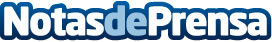 Innovador Centro de Día para Mayores en MadridEstimulante, acogedor y poco convencional. Así es el centro de día que ha abierto sus puertas este mes de febrero en Madrid, junto al antiguo hospital de Puerta de Hierro, un nuevo espacio con un diseño de interiores muy cuidado y un equipo de profesionales con amplia experiencia que organizan multitud de actividades para fomentar la convivencia y favorecer la autonomía de mayores y dependientesDatos de contacto:Eva PalaciosComunicalia669760600Nota de prensa publicada en: https://www.notasdeprensa.es/innovador-centro-de-dia-para-mayores-en-madrid_1 Categorias: Interiorismo Sociedad Madrid Emprendedores Medicina alternativa http://www.notasdeprensa.es